    AFTER SCHOOL ACTIVITIES OFFERED AT BRMS FOR THE 2017/2018 SCHOOL YEAR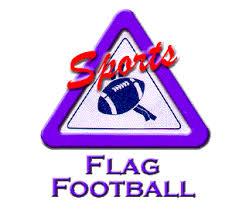 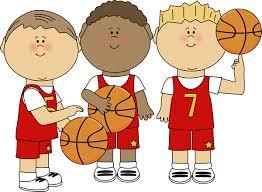 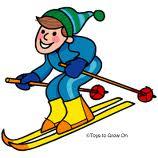 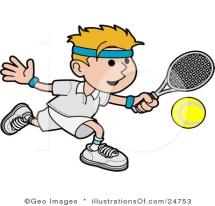 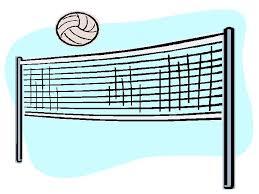 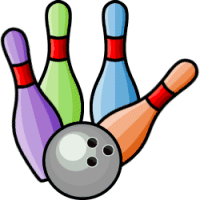 All activities are announced during morning announcements and are posted on the Daily Bulletin.  Generally, sign-ups for activities are held a week or so prior to the start of the event.  With the exception of bowling, Rock Spot climbing and ski / snowboarding club, sign-ups are held in the café’ during lunch breaks.   Questions regarding a particular activity should be directed to the faculty advisor.FALL:*Flag football (co-ed)    *Volleyball (co-ed)  *Bowling (co-ed)   Start time TBA.  Bus will transport students from BRMS to OML.  Students must be picked up at OML at the conclusion of the activity.  Space is limited and is on a first come / first served basis.  There is a cost for this activity.*Art Club- Space is limited and is on a first come / first served basis.WINTER: *Girl’s Basketball  *Boy’s Basketball  *Nerf Hockey (co-ed)  *Ski/Snowboard Club @ Yawgoo Valley.  Must provide own transportation to and from Yawgoo.   Rental equipment is available, prior experience is required as this is not a “lesson” activity. There is a cost for this activity.SPRING:*Bowling at OML – please see fall session for more information*Volleyball  * Team Handball (co-ed)   May / June.   *Tennis  (late May / June)ALL YEAR LONG:*Yearbook – Grade 6 Students Only*Student Council - Grade 6 students only *Jazz Band   *Woodwind Choir  * Rock Spot Climbing – must provide own transportation to and from activity.  There is a cost for this activity.*After School Library, Monday – WednesdayPlease note that all after school activities that take place at BRMS end at 3:00 pm.  Students should have clear instructions on their method of transportation home prior to the start of the school day.  Students should be picked up promptly at 3:00 pm.  The late bus is available Monday – Thursday.  	